REGULAMIN PRZYZNAWANIA WYRÓŻNIEŃW MŁODZIEŻOWYM DOMU KULTURY 
IM. K. I. GAŁCZYŃSKIEGO W KRAKOWIE§ 1Celem wyróżniania wychowanków, pracowników i osób wspierających działalność Młodzieżowego Domu Kultury im. K. I. Gałczyńskiego w Krakowie wprowadza się następujące formy nagradzania:pisemne podziękowania nauczyciela prowadzącego zajęcia,odznaka „Zielonej Gęsi” w stopniu brązowym,odznaka „Zielonej Gęsi” w stopniu srebrnym,odznaka „Zielonej Gęsi” w stopniu złotym,medal „Przyjaciel MDK” wraz z legitymacją.Powyższe nagrody przyznawane są wyróżniającym się wychowankom, zasłużonym  pracownikom, rodzicom oraz osobom współpracującym z Młodzieżowym Domem Kultury im. K. I. Gałczyńskiego.§ 2Pisemne podziękowanie nauczyciela prowadzącego zajęcia.O formie pisemnych podziękowań decyduje nauczyciel prowadzący zajęcia.Podziękowania mogą otrzymać:wychowankowie - za szczególne zaangażowanie na zajęciach, bardzo dobre zachowanie, osiągane wyniki w konkursach zarówno wewnętrznych, jak 
i w zewnętrznych,rodzice – za wsparcie i pomoc w funkcjonowaniu sekcji, działanie na rzecz społeczności Domu Kultury, aktywną pracę w Radzie Rodziców,osoby współpracujące z daną sekcją MDK – za zaangażowanie w funkcjonowanie sekcji, wspieranie działań nauczyciela, promocję i reklamę zajęć oraz inne cenne działania na rzecz sekcji.pracownik MDK – za wsparcie i pomoc okazaną sekcji.Podziękowania mogą być wręczone w każdym momencie roku szkolnego – o terminie wyróżnienia decyduje nauczyciel.Wzór graficzny podziękowania stanowi załącznik nr 1 do niniejszego regulaminu.§ 3Odznaka „Zielonej Gęsi”Wniosek o odznakę, niezależnie o jej stopnia, może być złożony przez:Pracowników MDK,Radę Rodziców,Samorząd Wychowanków, rozumiany jako ogół wychowanków,Radę Pedagogiczną,Dyrektora MDK.Zgłoszenie ma formę pisemną wraz z uzasadnieniem (załącznik nr 2).W przypadku wychowanków wymagane jest spełnienie następujących warunków:co najmniej dwa lata systematycznego uczęszczania na zajęcia w MDK,dobre wyniki w pracy grupy, aktywny udział w zajęciach, osiąganie sukcesów 
w konkursach, bardzo dobre zachowanie,aktywny udział w życiu placówki (np. udział w imprezach wewnętrznych sekcji, udział w imprezach dla rodziców i środowiska lokalnego, w akcjach charytatywnych).W przypadku osób dorosłych wymagane jest spełnienie następujących warunków:co najmniej dwa lata współpracy z MDK,wsparcie i pomoc, okazywaną sekcji, nauczycielowi, wychowankom, MDK, aktywny udział w życiu placówki (np. praca w Radzie Rodziców, udział w imprezach wewnętrznych sekcji, udział w imprezach dla rodziców i środowiska lokalnego, 
w akcjach charytatywnych).W szczególnie uzasadnionych przypadkach odznakę mogą otrzymać zespoły lub instytucje. W takiej sytuacji we wniosku należy wykazać związek zespołu lub instytucji 
z MDK.Zgłoszenie o przyznanie odznaki kierowane jest do Kapituły Wyróżnień, co najmniej na dwa miesiące przed planowaną uroczystością wręczenia.Odznaka przyznawana jest raz w roku podczas spotkania kończącego zajęcia w danym roku szkolnym. W szczególnych przypadkach odznaka może być przyznana przy okazji innych ważnych uroczystości organizowanych przez placówkę.Odznakę otrzymuje się z zachowaniem gradacji od brązowej, przez srebrną do złotej. 
W szczególnie uzasadnionych sytuacjach możliwe jest przyznanie odznaki z pominięciem jednego stopnia. Osoba, zespół lub instytucja mogą otrzymać tylko jedną odznakę w danym stopniu.Osoba wnioskująca określa we wniosku, o jaki stopień odznaki występuje.Dotychczas przyznane odznaki „Zielonej Gęsi” traktuje się jako odznaczenia w stopniu brązowym.Kapituła Wyróżnień w każdym roku, niezależnie od stopnia może przyznać maksymalnie sześć odznak, łącznie dla wychowanków, dla osób dorosłych oraz dla zespołów 
i instytucji. W szczególnie uzasadnionych sytuacjach np. związanych z jubileuszem lub innymi ważnymi wydarzeniami w placówce, możliwe jest przyznanie większej liczby odznaczeń.Wraz z odznaką, niezależnie od jej stopnia wręczany jest także dyplom.§ 4Medal „Przyjaciel MDK”.Medal „Przyjaciel MDK” jest przyznawany wyłącznie osobie pełnoletniej.Z wnioskiem o medal mogą wystąpić:Pracownicy MDK,Samorząd Wychowanków, rozumiany jako ogół wychowanków,Rada Rodziców,Rada Pedagogiczna,Dyrektor MDK.Zgłoszenie ma formę pisemną wraz z uzasadnieniem (załącznik nr 2). Aby otrzymać medal wymagane jest spełnienie następujących warunków:wieloletnia i systematyczna współpraca z MDK,szczególne wsparcie i pomoc, okazywana sekcji, nauczycielowi, wychowankom, MDK, aktywne zaangażowanie w życie placówki, które może dotyczyć różnych aspektów jej funkcjonowania (np. poprzez: udział w organizowanych przez MDK imprezach dla środowiska lokalnego, akcjach charytatywnych, imprezach wewnętrznych danej sekcji, praca w jury, w Radzie Rodziców itp.).Zgłoszenie o przyznanie medalu kierowane jest do Kapituły Wyróżnień, co najmniej na dwa miesiące przed planowaną uroczystością wręczenia.Medal przyznawany jest raz w roku podczas spotkania kończącego zajęcia w danym roku szkolnym. W szczególnych przypadkach medal może być przyznany przy okazji innych ważnych uroczystości organizowanych przez placówkę.W danym roku Kapituła Wyróżnień może przyznać tylko jeden medal. W szczególnie uzasadnionych przypadkach liczba ta może zostać podwojona. Medal przyznaje się wraz z legitymacją, której nadaję się kolejny numer poczynając od nr 1 dla pierwszego przyznanego medalu. Numeracja jest kontynuowana bez względu na rok przyznania.Wraz z medalem „Przyjaciel MDK” tworzy się kronikę tego wyróżnienia, w której należy zamieścić zdjęcie osoby wyróżnionej, krótką biografię, datę przyznania odznaczenia, numer wręczonego medalu, a w dniu wręczenia zadbać o odręczny podpis nagradzanego.Osobą odpowiedzialną za prowadzenie kroniki jest Kierownik ds. Promocji i Reklamy 
w MDK.§ 6Kapituła Wyróżnień.W skład Kapituły Wyróżnień wchodzą: cztery osoby wybierane przez ogół pracowników MDK w głosowaniu tajnym spośród wszystkich pracowników MDK,Dyrektor lub Wicedyrektor MDK, jako Przewodniczący.W przypadku większej liczby kandydatów niż miejsc, w skład Kapituły wchodzą cztery osoby, które uzyskały najwyższy wynik w głosowaniu. W przypadku uzyskania przez dwie lub więcej osób takiej samej liczby głosów, który to wynik uniemożliwia wskazanie dokładnie czterech osób do Kapituły, przeprowadza się kolejne głosowanie i powtarza się je do czasu wyłonienia prawidłowej liczby kandydatów. W procedurze tej nie można zgłaszać jednak nowych kandydatów.Osoba wskazana do pracy w Kapitule Wyróżnień musi wyrazić na to zgodę. Kandydat do Kapituły Wyróżnień wybierany przez ogół pracowników musi spełniać następujące warunki:minimum pięć lat pracy w MDK,nienaganna opinia,kontakt z uczestnikami oraz samym MDK poprzez realizację różnorodnych zadań pozadydaktycznych (obozy, wycieczki, imprezy itp.).Kapituła Wyróżnień wybierana jest na okres trzech lat. W razie zmniejszenia stanu osobowego Kapituły Wyróżnień przeprowadzane są wybory uzupełniające na najbliższym zebraniu ogółu pracowników.Kapituła Wyróżnień wybiera spośród złożonych pisemnych wniosków osoby do wyróżnień w tajnym głosowaniu, w obecności co najmniej połowy swojego składu.Aby dany kandydat do wyróżnienia otrzymał je, musi uzyskać poparcie zwykłej większości osób głosujących. W przypadku równej liczby głosów o ewentualnym przyznaniu wyróżnienia decyduje Przewodniczący Kapituły Wyróżnień.Zebrania Kapituły Wyróżnień są protokołowane.Decyzja Kapituły Wyróżnień musi zapaść, co najmniej czternaście dni przed planowaną datą wręczenia wyróżnienia.Kapituła Wyróżnień informuje o wynikach:osoby wyróżnione – dodatkowo przekazuje pisemne zaproszenie na uroczystość wręczenia, umieszczając na stronie internetowej MDK imiona i nazwiska laureatów.Kapituła prowadzi rejestr osób wyróżnionych z wyłączeniem pisemnych podziękowań nauczyciela (załącznik nr 3).§ 7Regulamin wchodzi w życie z dniem 18 marca 2017 roku, anulując wszelkie wcześniejsze uregulowania w tym zakresie.ZAŁĄCZNIK NR 1 - WZÓR PODZIĘKOWAŃ NAUCZYCIELA.ZAŁĄCZNIK NR 2  - WZÓR ZGŁOSZENIA DO WYRÓŻNIENIA.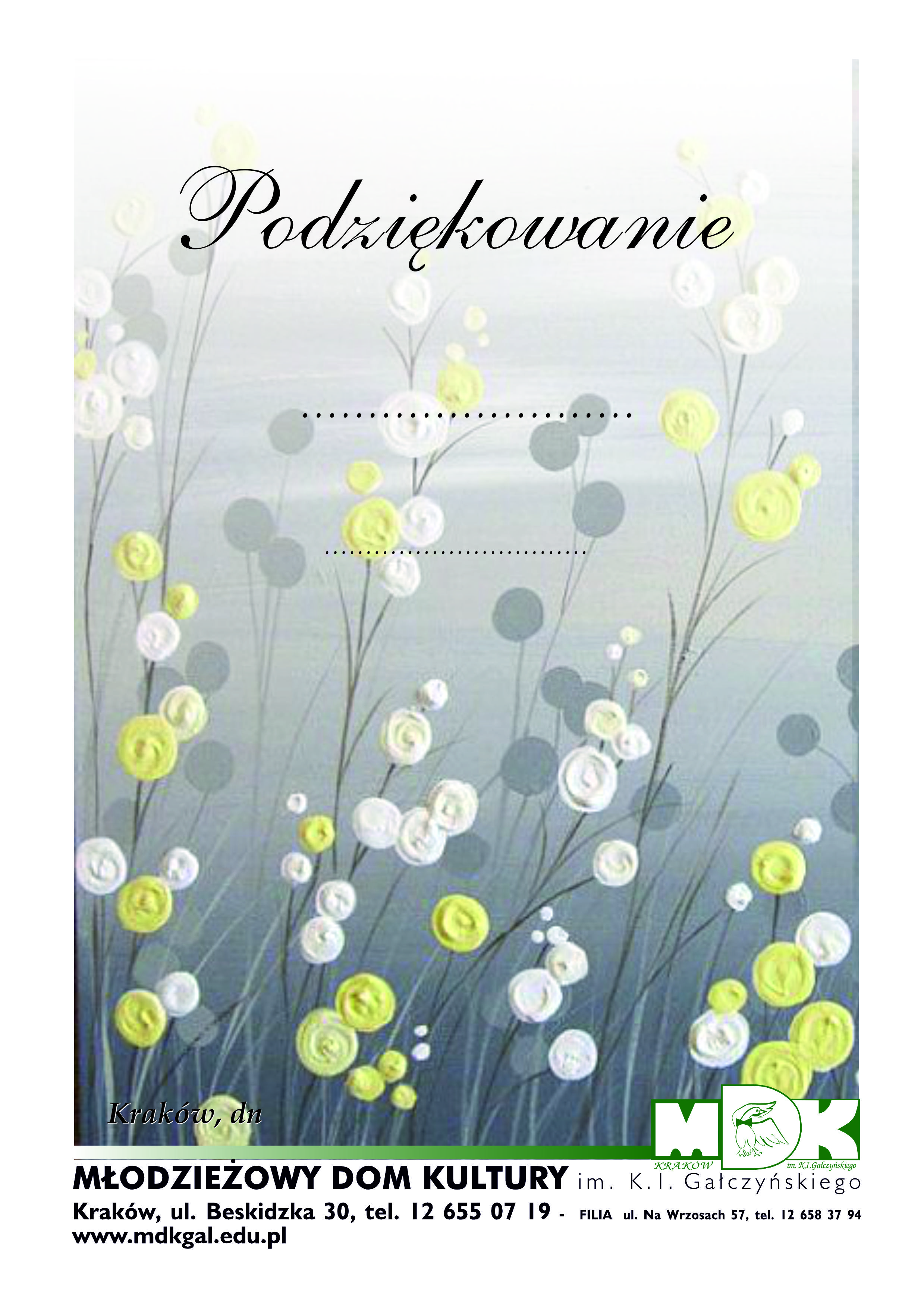 Wnioskowana forma wyróżnienia (właściwe zaznaczyć):ODZANKA „ZIELONEJ GĘSI” W STOPNIU BRĄZOWYMODZANKA „ZIELONEJ GĘSI” W STOPNIU SREBRNYMODZANKA „ZIELONEJ GĘSI” W STOPNIU ZŁOTYMMEDAL „PRZYJACIEL MDK”Imię i nazwisko osoby zgłaszanej: 	……………………………………………………………………………….…………………Wcześniejsze wyróżnienia w MDK (wraz z podaniem roku przyznania):…………………………………………………………………………………………………………………………………………………………………………………………………………………………………………………………………………………………………………………………Uzasadnienie :…………………………………………………………………………………………………………………………………………………………………………………………………………………………………………………………………………………………………………………………………………………………………………………………………………………………………………………………………………………………………………………………………………………………………………………………………………………………………………………………………………………………………………………………………………………………………………………………………………………………………………………………………………………………………………………………………………………………………………………………………………………………………………………………………………………………………………………………………………………………………………………………………………………………………………………………………………………………………………………………………………………………………………………………………………………………………………………………………………………………………………………………………………………………………………………………………………………………………………………………………………………………………………………………………………………………………………………………………………………………………………………………………………………………………………………………………………………………………………………………………………………………………………………………………………………………………………………………….................................................................................................................................................................Data: 	…………………			Podpis zgłaszającego: …..........................................Decyzja Kapituły Wyróżnień (właściwe zakreślić):POZYTYWNANEGATYWNAData: 	…………………			Podpis Przewodniczącego Kapituły: …..........................................ZAŁĄCZNIK NR 3 - WZÓR REJESTRU WYRÓŻNIEŃ.LPIMIĘ I NAZWISKO OSOBY WYRÓŻNIONEJFORMA 
WYRÓŻNIENIAWNIOSKODAWCADATA PRZYZNANIAPODPIS PRZEWODNICZĄCEGO KAPITUŁY WYRÓŻENIEŃ